Study Guide Unit # 1Neolithic Revolution and early civilizationsWhat were the political, economic, geographic and social changes brought about as a result of the Neolithic Revolution. (Or how did the Neolithic Revolution create major changes to human’s way of life?) Characteristics of civilization- Specialized Workers, Complex Institutions , Record Keeping, Advanced Cities and Technology List 2-4 characteristics of the following early civilizations. Mesopotamia, Egypt,  Indus and  Huang He.How did geographic factors of rivers, deserts, mountains, and seas influence the development of early civilizations?Belief SystemsKnow Religions and Belief Systems moral codes and how they impacted culture.Greece & Rome: Greece (1750BCE-133BCE) & Rome (509 BCE- 476 CE) Know how geography   impacted both empires.Han Dynasty: (206 BC- 220 CE) Maurya and Gupta Empire: (250 BCE- 600 CE) 1. Web: Achievements and contributions. Bantu Migrations 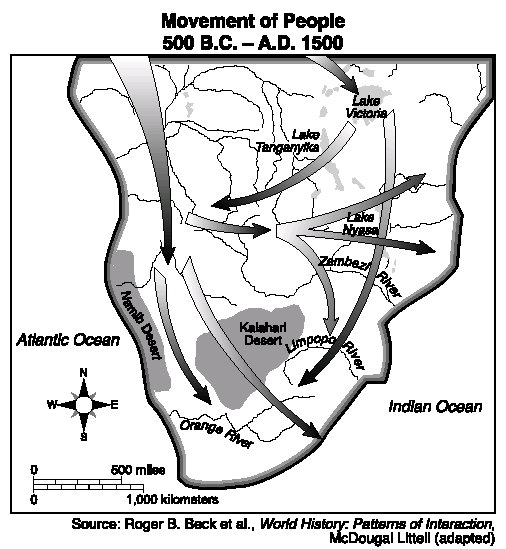 Know a few achievements and contributions of each of the previous empire.Know how geography impacted two of these empires. Golden Age EmpiresWhat were the contributions of the following Golden Ages civilizationByzantine: 330-1453Know: Impact of Byzantine Empire and how did they impact Russia and Muslims. Tang and Song Dynasty: 618-1215Know the Impact of the technology of the Tang and Song.Islamic Empires 650- 900sHere the regents will test your depth of knowledge:  You must know  that the Muslims had a golden age (Math and Science advancements) They preserved Greek and Roman culture but wait the is much much more like this guy Battuta (below) traveled and wrote about Muslims.  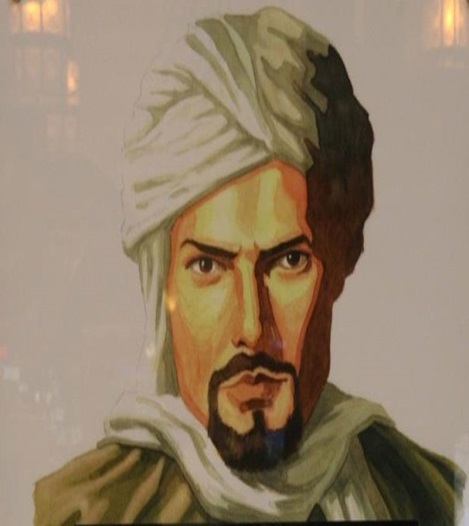 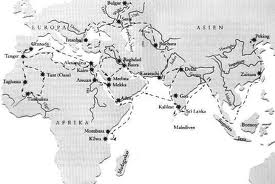 African Trading Kingdoms: Ghana, Mali, & SonghaiThere will likely be one or two questions on your regents on the terms above just know them. Terms Terms Events People Nomadpermanent settlementsdomestication civilization Writing systems- Cuneiform- hieroglyphics – Sanskrit  Fertile Crescentcultural diffusion Hammurabi’s Codespecialization social class structureterracing farming traditional economyAgriculturalTechnologyOracle Bones Neolithic RevolutionMary Leakey(Lucy) River Valley Civilizations MesopotamiaEgyptIndusHuang HeTermsTermsTermsTermsMonotheisticPolytheisticHinduismCaste SystemUntouchablesReincarnationKarmaBuddhismEightfold PathNirvanaFour Nobel TruthSiddhartha GautamaJudaismConfuciusConfucianismFilial PietyFive Relationships TorahChristianityTen CommandmentsBible Jesus ChristIslam MohammadFive PillarsKoran (Qur’an)DaoismAnimismShintoismConcepts/TermsEvents People Political systems: (democracy, direct democracy, aristocracy, monarchy, oligarchy, republic)City-states- Athens, Sparta Twelve TablesMediterranean Sea Pax RomanaHellenistic Age golden age Road systemsDivision of Rome Pericles Socrates, Aristotle & PlatoAlexander the GreatAugustusConcepts/Terms Events Paper money           Dynastic Cycle         Silk Road      Civil serviceCentralized Government       Chinese Legalism       Silk Road Concepts/TermsPeople Decimal point (System)Concept of zero- “0”Golden Age Asoka (Ashoka) the GreatEvents Migration- Cultural diffusionTerms People Events Justinian’s Code      Cyrillic alphabet Hagia Sophia  “Holy Wisdom”Constantinople JustinianGreat Schism  Orthodox Christianitygunpowder      movable wooden type         abacus         compass       Porcelain            Paper MoneyTerms People and Events Caliph SunniShi’aCalligraphypreserved Greek and Roman cultureIslamic Golden AgeIbn Battuta( similar  to Marco…. Polo…Marco…. fish out of water) Timbuktu- prosperous-      gold and salt		Mansa Musa			trans-Saharan trade routesSpread of Islam 